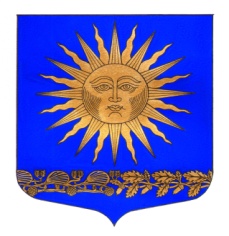                                                МУНИЦИПАЛЬНЫЙ СОВЕТВНУТРИГОРОДСКОГО МУНИЦИПАЛЬНОГО ОБРАЗОВАНИЯ ГОРОДА ФЕДЕРАЛЬНОГО ЗНАЧЕНИЯ САНКТ-ПЕТЕРБУРГА ПОСЕЛОК СОЛНЕЧНОЕ                                         _________________________________________________________________                                                                 Протокол публичные слушания по обсуждению проекта муниципального правового акта муниципального образования поселок Солнечное «О местном бюджете внутригородского муниципального образования города Федерального значения Санкт-Петербурга поселок Солнечное на 2022 год»от «25» ноября 2021 г.                                                                                        начало в 16.00                        Место проведения публичных слушаний: ул.Вокзальная 15, п. Солнечное, Курортный р-н, Санкт-Петербург.Дата проведения публичных слушаний: 25 ноября 2021 г.Начало публичных слушаний: 16 часов 00 минутПовестка дня публичных слушаний: Обсуждение проекта муниципального правового акта муниципального образования поселок Солнечное «О местном бюджете внутригородского муниципального образования города Федерального значения Санкт-Петербурга поселок Солнечное на 2022 год»Информационное сообщение о проведении публичных слушаний опубликовано на официальном сайте муниципального образования посёлок Солнечное и на информационных щитах.Председатель заседания публичных слушаний:Глава муниципального образования – Председатель Муниципального Совета п.Солнечное – Сафронов М.А.Секретарь публичных слушаний:Специалист 1 категории МС МО п. Солнечное – Калинина А.С.Президиум собрания:Сафронов М.А. – глава МО – председатель МС п. Солнечное.Козлов К.В. – Заместитель главы МА МО п.СолнечноеПрисутствовали:Депутаты муниципального совета МО п. Солнечное – 2 чел.- Калинин А.А. Жители МО п. Солнечное  – 3 чел.Представители ОМСУ п. Солнечное – 3 чел.С вступительным словом о местном бюджете внутригородского муниципального образования города федерального значения Санкт – Петербурга поселок Солнечное на 2021 год, а так же повестке и регламенту публичных слушаний выступил: Глава муниципального образования – Председатель Муниципального Совета п.Солнечное - Сафронов Михаил АлександровичПовестка публичных слушаний:Доклад о проекте муниципального правового акта «О местном бюджете внутригородского муниципального образования города федерального значения Санкт – Петербурга поселок Солнечное на 2022 год». Докладчик: Сафронов М.А.Уточняющие вопросы к докладчику.Выступления участников публичных слушаний.Подведение итогов публичных слушаний.Регламент публичных слушаний:Докладчик – до 25 минут.Выступающие – до 5 минут. Ответы на вопросы – до 20 минутС докладом о проекте муниципального правового акта «О местном бюджете внутригородского муниципального образования города федерального значения Санкт – Петербурга поселок Солнечное на 2022 год» выступил: Глава муниципального образования – Председатель Муниципального Совета п.Солнечное - Сафронов Михаил Александрович:Утвердить основные характеристики бюджета внутригородского муниципального образования города федерального значения Санкт-Петербурга поселок Солнечное на 2022 год:общий объем доходов в сумме 46 380,6 тыс.рублей;общий объем расходов в сумме 48 915,10 тыс.рублей;дефицит (профицит) бюджета внутригородского муниципального образования города федерального значения Санкт-Петербурга поселок Солнечное в сумме 2 534,5 тыс. рублей;резервный фонд местной администрации внутригородского муниципального образования города федерального значения Санкт-Петербурга поселок Солнечное в сумме 10,0 тыс.рублей;верхний предел муниципального долга бюджета внутригородского муниципального образования города федерального значения Санкт-Петербурга поселок Солнечное на 1 января 2023 года в сумме 0,0 тыс. рублей, в том числе верхний предел долга по муниципальным гарантиям  сумме 0,0 тыс. рублей;объем расходов на обслуживание муниципального долга внутригородского муниципального образования города федерального значения Санкт-Петербурга поселок Солнечное в сумме 0,0 тыс. рублей;Утвердить перечень и коды главных администраторов доходов бюджета внутригородского муниципального образования города федерального значения Санкт-Петербурга поселок Солнечное и закрепляемые за ними виды (подвиды) доходов на 2022 год согласно приложению № 1 к настоящему Решению.Утвердить перечень и коды главных администраторов источников финансирования дефицита бюджета внутригородского муниципального образования города федерального значения Санкт-Петербурга поселок Солнечное на 2022 год согласно приложению № 2 к настоящему Решению.Утвердить объем поступлений доходов в бюджет внутригородского муниципального образования города федерального значения Санкт-Петербурга поселок Солнечное по кодам классификации доходов на 2022 год согласно приложению №3 к настоящему Решению.Утвердить объем межбюджетных трансфертов, получаемых из бюджета Санкт-Петербурга на 2022 год в сумме 46 225,6 тыс.рублей, в том числе:Дотация из бюджета Санкт-Петербурга на выравнивание бюджетной обеспеченности внутригородских муниципальных образований города федерального значения Санкт-Петербурга – 45 220,7 тыс. руб.;	Субвенции бюджетам внутригородских муниципальных образований города федерального значения Санкт-Петербурга на выполнение передаваемых полномочий Санкт-Петербурга по организации и осуществлению деятельности по опеке и попечительству – 996,8 тыс. рублей.;	Субвенции бюджетам внутригородских муниципальных образований Санкт-Петербурга на выполнение отдельного государственного полномочия Санкт-Петербурга по определению должностных лиц, уполномоченных составлять протоколы об административных правонарушениях, и составлению протоколов об административных правонарушениях – 8,1 тыс. рублей.Утвердить объем и распределение  бюджетных  ассигнований  бюджета внутригородского муниципального образования города федерального значения Санкт-Петербурга поселок Солнечное по разделам, подразделам, целевым статьям, группам и подгруппам видов расходов классификации расходов на 2022 год согласно приложению №4  к настоящему Решению.Утвердить ведомственную структуру расходов бюджета внутригородского муниципального образования города федерального значения Санкт-Петербурга поселок Солнечное на  2022 год согласно   приложению № 5 к настоящему Решению.Утвердить  распределение  бюджетных  ассигнований бюджета  внутригородского муниципального образования города федерального значения Санкт-Петербурга поселок Солнечное на  2022 год по  разделам  и  подразделам  классификации  расходов согласно приложению N 6 к настоящему Решению.Утвердить источники финансирования дефицита бюджета  внутригородского муниципального образования города федерального значения Санкт-Петербурга поселок Солнечное на  2022 год согласно приложению № 7 к настоящему Решению.Утвердить объем и распределение бюджетных ассигнований бюджета  внутригородского муниципального образования города федерального значения Санкт-Петербурга поселок Солнечное, направляемых на исполнение публичных нормативных обязательств на 2022 год согласно приложению №8 к настоящему Решению. Утвердить предоставления субсидий: на обеспечение временного трудоустройства несовершеннолетних в возрасте от 14 до 18 лет в свободное от учебы время в сумме 85,0 тыс. рублей.Установить, что в соответствии с пунктом 8 статьи 217 Бюджетного кодекса Российской Федерации финансовый орган внутригородского муниципального образования города федерального значения Санкт-Петербурга поселок Солнечное в ходе исполнения бюджета  без внесения изменений в решение о бюджете может:Вносить изменения в сводную бюджетную роспись с уточнением разделов, подразделов, целевых статей и видов расходов необходимых для изменения бюджетной классификации расходов, в пределах  общего  объема  бюджетных  ассигнований,  предусмотренных  бюджетом в текущем финансовом году.Осуществлять  перераспределение  бюджетных  ассигнований  между  разделами, подразделами, целевыми статьями и видами расходов бюджета  в пределах общего  объема бюджетных  ассигнований,  предусмотренных  в  текущем финансовом  году,  на  финансовое  обеспечение  непредвиденных  расходов,  а  также бюджетных  ассигнований,  образовавшихся  в  результате  экономии  от  использования бюджетных ассигнований. Расходование средств бюджета внутригородского муниципального образования города федерального значения Санкт-Петербурга поселок Солнечное допускается исключительно в целях исполнения расходных обязательств муниципального образования поселок Солнечное,  а также в целях исполнения отдельных государственных полномочий, переданных органам местного самоуправления.Нормативные правовые акты органов местного самоуправления, реализация которых ведет к финансированию новых видов расходов бюджета или увеличению финансирования существующих видов расходов бюджета, исполняются только после внесения соответствующих изменений в Решение о бюджете, а также при наличии соответствующих источников дополнительных поступлений в бюджет и (или) при сокращении расходов по конкретным подразделам бюджета на 2022 год.Бюджет внутригородского муниципального образования города федерального значения Санкт-Петербурга поселок Солнечное исполняется по казначейской системе исполнения бюджета РФ.Уточняющие вопросы к докладчику в устной форме задали жители:Калинин А.А.Замечания и предложения, поступившие в письменном виде – 1 заявлениеПодведение итогов публичных слушаний:Глава муниципального образования – Председатель Муниципального Совета п.Солнечное - Сафронов Михаил Александрович подвёл итог публичных слушаний по обсуждению проекта муниципального правового акта МО п. Солнечное «О местном бюджете п. Солнечное на 2022 год», сообщил что результаты публичных слушаний будут опубликованы в газете «Солнечные часы» и на официальном сайте муниципального образования посёлок Солнечное.Поблагодарил участников публичных слушаний, выразил признательность за неравнодушие к данному мероприятию и объявил публичные слушания закрытыми.  Окончание публичных слушаний: 16  часов 50 минут.    Председатель заседания публичных слушанийГлава  МО – председатель МС п. Солнечное                                                                                                                                М.А.СафроновСекретарь публичных слушаний  Специалист 1 категорииМС МО п. Солнечное                                                                                                      А.С.Калинина                      